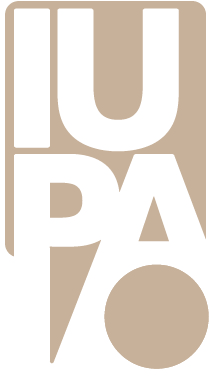 Formulario PARA PRESENTACIÓN CURSO UPAMI(SEGÚN RES……………………)denominación.destinatarios.Cantidad aproximada: Requisitos para realizar el curso (si correspondiera):docentes responsables	FUNDAMENTACIÓN.OBJETIVOS.CONTENIDOS.METODOLOGÍA. RESULTADOS ESPERADOS. CRONOGRAMA. CARGA HORARIA. CRITERIOS DE APROBACIÓN Y ACREDITACIÓN (% ASISTENCIA, MODO DE EVALUACIÓN, ETC)BIBLIOGRAFÍA. NOMBRE DOCENTEAPELLIDO DOCENTEDNICORREO ELECTRÓNICOTel CelularNOMBRE AUXILIARAPELLIDO AUXILIARDNICORREO ELECTRÓNICOTel Celular